01.03.2023   259-01-03-52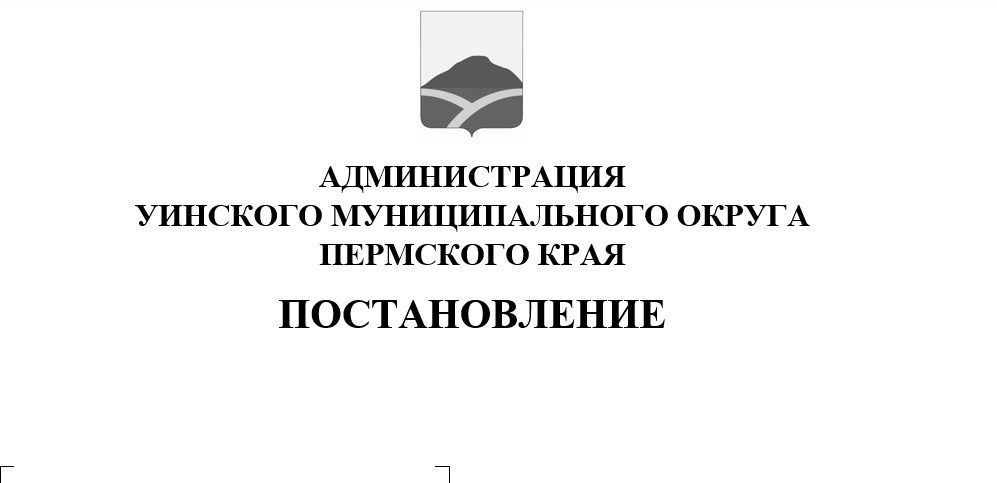 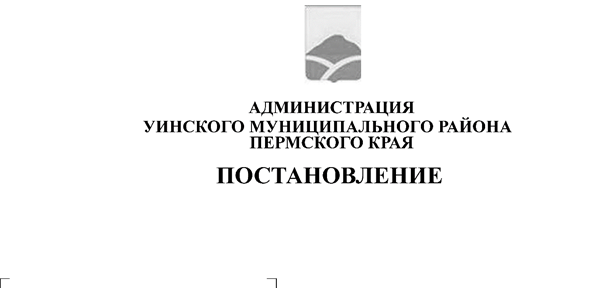 В соответствии с Уставом Уинского муниципального округа Пермского края администрация Уинского муниципального округаПОСТАНОВЛЯЕТ:1. Внести в постановление администрации Уинского муниципального округа от 09.11.2020 № 259-01-03-483 следующие изменения:1.1. приложение 2 «Состав Совета предпринимателей Уинского муниципального округа» изложить в редакции, согласно приложению к данному постановлению.2. Настоящее постановление вступает в силу с момента подписания и  подлежит размещению на официальном сайте администрации Уинского муниципального округа в сети «Интернет» (http://uinsk.ru).3. Контроль над исполнением постановления оставляю за собой.Глава муниципального округа –глава администрации Уинскогомуниципального округа А.Н. ЗелёнкинПриложениек постановлениюадминистрации Уинского муниципального округаот  №  Состав Совета предпринимателей Уинского муниципального округаГорбуноваМария Александровна-Директор Уинского фонда поддержки предпринимательства, председатель Совета (по согласованию)Шагаев ИльнурРаисович-Индивидуальный предприниматель, заместитель председателя Совета (по согласованию)Леушина Надежда Владимировна-Консультант управления по экономике и сельскому хозяйству администрации Уинского муниципального округа, секретарь СоветаЧлены Совета:МатыноваЮлия           Азатовна-Заместитель главы администрации Уинскогомуниципального округаБашкова Людмила МихайловнаГладких Наталья Алексеевна--Начальник управления по экономике и сельскомухозяйствуадминистрации Уинского муниципального округаИндивидуальный предприниматель, заместитель председателя Думы Уинского муниципального округа (по согласованию)Крылов Дмитрий Владимирович-Индивидуальный предприниматель (по согласованию)Осетров Владимир Александрович-Индивидуальный предприниматель (по согласованию)Сыромятникова  Амина Сайфулловна-Глава крестьянского (фермерского) хозяйства (по согласованию)ФефиловаНатальяМихайловна-Индивидуальный предприниматель (по согласованию).